TRABAJO 3º BCS 27 DE MAYO:1º EJERCICIOS DE REPASO, PÁGINA 37: 20 y 222º SOLUCIÓN EJERCICIO PÁGINA 22; Nº 19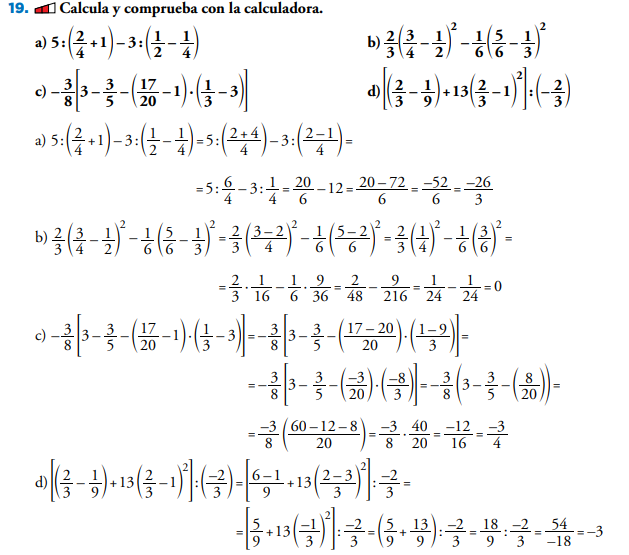 